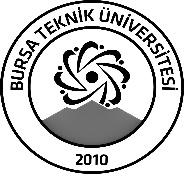 BURSA TEKNİK ÜNİVERSİTESİLİSANSÜSTÜ EĞİTİM ENSTİTÜSÜ………………………… Anabilim Dalı Başkanlığına                 Aşağıda bilgileri verilen öğrencinin Yüksek Lisans / Doktora İkinci Tez Danışmanı olarak …………………………...  atanması için gereğini arz ederim.                                                                                                                       Birinci Danışmanın Ad Soyadı                                                                                                                                    Tarih / İmza………………………… Anabilim Dalı Başkanlığına                 Aşağıda bilgileri verilen öğrencinin Yüksek Lisans / Doktora İkinci Tez Danışmanı olarak …………………………...  atanması için gereğini arz ederim.                                                                                                                       Birinci Danışmanın Ad Soyadı                                                                                                                                    Tarih / İmza………………………… Anabilim Dalı Başkanlığına                 Aşağıda bilgileri verilen öğrencinin Yüksek Lisans / Doktora İkinci Tez Danışmanı olarak …………………………...  atanması için gereğini arz ederim.                                                                                                                       Birinci Danışmanın Ad Soyadı                                                                                                                                    Tarih / İmza………………………… Anabilim Dalı Başkanlığına                 Aşağıda bilgileri verilen öğrencinin Yüksek Lisans / Doktora İkinci Tez Danışmanı olarak …………………………...  atanması için gereğini arz ederim.                                                                                                                       Birinci Danışmanın Ad Soyadı                                                                                                                                    Tarih / İmza………………………… Anabilim Dalı Başkanlığına                 Aşağıda bilgileri verilen öğrencinin Yüksek Lisans / Doktora İkinci Tez Danışmanı olarak …………………………...  atanması için gereğini arz ederim.                                                                                                                       Birinci Danışmanın Ad Soyadı                                                                                                                                    Tarih / İmza………………………… Anabilim Dalı Başkanlığına                 Aşağıda bilgileri verilen öğrencinin Yüksek Lisans / Doktora İkinci Tez Danışmanı olarak …………………………...  atanması için gereğini arz ederim.                                                                                                                       Birinci Danışmanın Ad Soyadı                                                                                                                                    Tarih / İmza………………………… Anabilim Dalı Başkanlığına                 Aşağıda bilgileri verilen öğrencinin Yüksek Lisans / Doktora İkinci Tez Danışmanı olarak …………………………...  atanması için gereğini arz ederim.                                                                                                                       Birinci Danışmanın Ad Soyadı                                                                                                                                    Tarih / İmzaÖĞRENCİ BİLGİLERİÖĞRENCİ BİLGİLERİÖĞRENCİ BİLGİLERİÖĞRENCİ BİLGİLERİÖĞRENCİ BİLGİLERİÖĞRENCİ BİLGİLERİÖĞRENCİ BİLGİLERİAdı- SoyadıAdı- SoyadıNumarası / DönemiNumarası / DönemiAnabilim Dalı / ProgramıAnabilim Dalı / ProgramıDanışmanın Adı-SoyadıDanışmanın Adı-SoyadıTezin BaşlığıTezin BaşlığıLisansüstü DereceLisansüstü Derece Yüksek Lisans Yüksek Lisans Lisansa Dayalı Doktora Yüksek Lisansa Dayalı Doktora Yüksek Lisansa Dayalı DoktoraTelefon / E-PostaTelefon / E-PostaİKİNCİ TEZ DANIŞMAN BİLGİLERİİKİNCİ TEZ DANIŞMAN BİLGİLERİİKİNCİ TEZ DANIŞMAN BİLGİLERİİKİNCİ TEZ DANIŞMAN BİLGİLERİİKİNCİ TEZ DANIŞMAN BİLGİLERİİKİNCİ TEZ DANIŞMAN BİLGİLERİİKİNCİ TEZ DANIŞMAN BİLGİLERİÖnerilen İkinci Tez Danışmanın Unvanı, Adı-Soyadı* Önerilen İkinci Tez Danışmanın Unvanı, Adı-Soyadı* Önerilen İkinci Tez Danışmanın Unvanı, Adı-Soyadı* İmza:Önerilen İkinci Tez Danışmanın görev yaptığı Üniversite/ ABD/ProgramÖnerilen İkinci Tez Danışmanın görev yaptığı Üniversite/ ABD/ProgramÖnerilen İkinci Tez Danışmanın görev yaptığı Üniversite/ ABD/ProgramGerekçe:(Ek sayfa kullanılabilir)ONAYONAYONAYONAYONAYONAYONAYLisansüstü Eğitim Enstitüsü Müdürlüğüne
Tarih: …/…/…..                        Adı geçen öğrencinize, Yüksek Lisans / Doktora İkinci Danışman olarak, yukarıda belirtilen Öğretim Üyesinin atanması hususunda;                        Gereğini arz ederim.                                                                                                                          Anabilim Dalı BaşkanıLisansüstü Eğitim Enstitüsü Müdürlüğüne
Tarih: …/…/…..                        Adı geçen öğrencinize, Yüksek Lisans / Doktora İkinci Danışman olarak, yukarıda belirtilen Öğretim Üyesinin atanması hususunda;                        Gereğini arz ederim.                                                                                                                          Anabilim Dalı BaşkanıLisansüstü Eğitim Enstitüsü Müdürlüğüne
Tarih: …/…/…..                        Adı geçen öğrencinize, Yüksek Lisans / Doktora İkinci Danışman olarak, yukarıda belirtilen Öğretim Üyesinin atanması hususunda;                        Gereğini arz ederim.                                                                                                                          Anabilim Dalı BaşkanıLisansüstü Eğitim Enstitüsü Müdürlüğüne
Tarih: …/…/…..                        Adı geçen öğrencinize, Yüksek Lisans / Doktora İkinci Danışman olarak, yukarıda belirtilen Öğretim Üyesinin atanması hususunda;                        Gereğini arz ederim.                                                                                                                          Anabilim Dalı BaşkanıLisansüstü Eğitim Enstitüsü Müdürlüğüne
Tarih: …/…/…..                        Adı geçen öğrencinize, Yüksek Lisans / Doktora İkinci Danışman olarak, yukarıda belirtilen Öğretim Üyesinin atanması hususunda;                        Gereğini arz ederim.                                                                                                                          Anabilim Dalı BaşkanıLisansüstü Eğitim Enstitüsü Müdürlüğüne
Tarih: …/…/…..                        Adı geçen öğrencinize, Yüksek Lisans / Doktora İkinci Danışman olarak, yukarıda belirtilen Öğretim Üyesinin atanması hususunda;                        Gereğini arz ederim.                                                                                                                          Anabilim Dalı BaşkanıLisansüstü Eğitim Enstitüsü Müdürlüğüne
Tarih: …/…/…..                        Adı geçen öğrencinize, Yüksek Lisans / Doktora İkinci Danışman olarak, yukarıda belirtilen Öğretim Üyesinin atanması hususunda;                        Gereğini arz ederim.                                                                                                                          Anabilim Dalı BaşkanıAçıklamalar: *BTÜ dışından görevlendirilecek ikinci danışmanlar için özgeçmiş eklenmesi gerekmektedir.